	Pact to Act Fast: Activities for the Community POTTY TRAINING:  A poster campaign:  Get the permission of local businesses like restaurants, or other frequented places in your community to post  the ACT FAST poster on the inside of each door in each stall.- leave them up for 30 days to reach as many people as possible and to help teach patrons who visit frequently.WAIT AND LEARN:  Ask physician offices in your area to place an Act Fast poster on the inside door of each exam room for patients to read while waiting on the DrGROUP PLANS:  Offer clubs and organizations like the rotary to participate by watching the video, inviting a speaker (for groups of 30 or more) or just sharing a brief PowerPoint and asking members to sign the Pact to Act Fast.  Generate discussion at these activities around why people don’t call 911 or respond fast to stroke signs.BOOKMARKS:  Ask your local grocer or pharmacy to place a bookmark in each bag as customers checkout.POST OFFICE POST:  At the post office, get permission to put up a poster and signup sheet.SOCIAL NETWORKING:  Use your Face Book page or email information to people in the community and ask them to sign the personal pledge to call 911 when signs of stroke appear.  Ask your coordinator for materials that can be downloaded.For all activities be sure to use the signup sheet to help us track the number of people reached through this educational program.  If we need to be creative in the way we count participants in lieu of a signup sheet, please ask pjones@icahn.org for ideas. 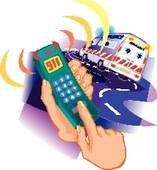 